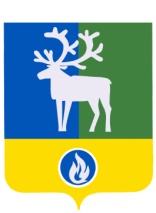 СЕЛЬСКОЕ ПОСЕЛЕНИЕ КАЗЫМБЕЛОЯРСКИЙ РАЙОНХАНТЫ-МАНСИЙСКИЙ АВТОНОМНЫЙ ОКРУГ – ЮГРААДМИНИСТРАЦИЯ СЕЛЬСКОГО ПОСЕЛЕНИЯКАЗЫМ                     ПРОЕКТ                                                                       ПОСТАНОВЛЕНИЕот               марта 2024 года                                                                                                         № О внесении изменений в муниципальную программу сельского  поселения Казым «Реализация полномочий органов местного самоуправления сельского поселения Казым»    П о с т а н о в л я ю:1. Внести в муниципальную программу сельского поселения Казым «Реализация полномочий органов местного самоуправления сельского поселения Казым», утвержденную постановлением администрации сельского поселения Казым от 28 октября 2021 года № 80 «Об утверждении муниципальной программы сельского поселения Казым «Реализация полномочий органов местного самоуправления сельского поселения Казым» (далее – Программа), следующие изменения:1) позицию «Целевые показатели муниципальной программы» паспорта Программы дополнить пунктом 35 следующего содержания:«»;2) таблицу 1 «Перечень основных мероприятий муниципальной программы, их связь с целевыми показателями» Программы дополнить позицией 16.1 следующего содержания:3)  таблицу 2 «Целевые показатели муниципальной программы» Программы дополнить позицией 35 следующего содержания:         	2. Опубликовать настоящее постановление в бюллетене «Официальный вестник сельского поселения Казым».3. Настоящее постановление вступает в силу после его официального опубликования. 4. Контроль за выполнением постановления возложить на главного специалиста сектора муниципального хозяйства администрации сельского поселения Казым Соколову А.А.Глава сельского поселения Казым                                                                                А.Х. НазыроваЦелевые показатели муниципальной программы 35) количество оборудованных пешеходных переходов в сельском поселении, единиц в год«№ п/пНаименование основного мероприятияНаименование целевого показателяРасчет значения целевого показателя»;«1234»;«16.1Оборудование пешеходного перехода возле школы с.Казым по ул.СоветскойКоличество оборудованных пешеходных переходов в сельском поселенииПоказатель определяется как  фактическое количество оборудованных пешеходных переходов в сельском поселении  за отчетный период»;«№ показателяНаименование целевых показателейБазовый показатель на начало реализации программыЗначение показателя по годамЗначение показателя по годамЗначение показателя по годамЗначение показателя по годамЗначение показателя по годамЦелевое значение показателя на момент окончания реализации программы»;«№ показателяНаименование целевых показателейБазовый показатель на начало реализации программы20222023202420252026Целевое значение показателя на момент окончания реализации программы»;«123456789»;«35Количество оборудованных пешеходных переходов в сельском поселении (единиц)----1-1»;